Tajno pisanje postoji otkako postoji i pismo. Poriv za otkrivanjem tajni duboko je utkan u ljudsku narav zbog čega se većina ljudi zadovoljava rješavanjem zagonetki smišljenih za razbibrigu te čitanjem kriminalističkih romana. Djeca su također opčinjena intrigom i avanturom, a igrajući motivirajuće i sofisticirane logičke igre, razvijaju svoju kreativnost i logičko mišljenje. S obzirom na to da većina učenika ima iskustva sa zagonetkama i igrama, kriptografija, koja uključuje šifre i špijuniranje, svakako može privući pozornost učenika, zainteresirati ih, zabaviti, a oni pritom neće ni biti svjesni da je u pozadini svega toga zapravo MATEMATIKA. 
Odlučili smo učenicima približiti kriptografiju pa smo 5. prosinca 2019. organizirali prilagođene radionice za učenike razredne i predmetne nastave i na taj način obilježili Večer matematike, međunarodnu manifestaciju koja se obilježava svake godine, a koja se sastoji od skupa interaktivnih radionica koje potiču izgradnju pozitivnog stava učenika prema matematici. Radionicu je vodila Kristina Gradištanac, učiteljica razredne nastave, a sudjelovali su učenici svih razreda naše škole. Na radionici smo saznali nešto više o povijesti kriptografije, naučili zanimljive metode šifriranja i dešifriranja, razvijali kreativnost, potaknuli znatiželju i motiviranost, a učenje smo završili igrom "Potraga za blago". Najbolje učenike nagradili smo blagom koje su sami pronašli.

Što je zapravo kriptografija? Kriptografija je znanstvena disciplina koja proučava metode slanja poruka u obliku u kojemu ih mogu pročitati samo osobe kojoj su namijenjene. Čovječanstvo je privlačila kriptografija još od antičkih vremena. Kraljevi, kraljice i vojskovođe, pri upravljanju svojim zemljama i vođenju svojih vojski, stoljećima su ovisili o djelotvornoj komunikaciji.  Istodobno, bili su svjesni posljedica ako bi njihove poruke došle u krive ruke i tako suparničkim stranama razotkrile dragocjene tajne te odale ključne podatke. Ta opasnost potaknula je razvoj kriptografije, odnosno šifri koje su poslužile kao sredstvo koje je omogućavalo da poruku pročita samo onaj kojem je ona namijenjena. Kriptografija je često odlučivala o ishodima bitaka te sudbinama špijuna i urotnika. Povijest kriptografije priča je o stoljetnoj borbi između tvoraca šifri (kriptografa) i njihovih razbijača (kriptoanalitičara), intelektualna trka u naoružavanju koja je dramatično utjecala na puteve povijesti. Svaka nova šifra bila je razbijena, što je motiviralo kriptografe cijelog svijeta na stvaranje neke nove, jače i neslomljive šifre, a navedeni ciklus ponavlja se sve do danas.Hvala učiteljicama Kristini Gradištanac i Sandri Bagarić na podršci i prepoznavanju važnosti održavanja večeri matematike 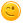 